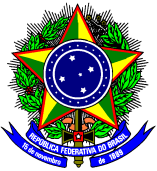 SERVIÇO PÚBLICO FEDERALMINISTÉRIO DA EDUCAÇÃOUNIVERSIDADE FEDERAL RURAL DO SEMI-ÁRIDOPRÓ-REITORIA DE GRADUAÇÃOProjeto Pedagógico do Curso de ______________Mossoró-RN(ano)Reitor:Prof. Dr. José de Arimatea de MatosVice-Reitor:Prof. Dr. José Domingues Fontenele NetoChefe de Gabinete:Prof. Dr. Felipe de Azevedo Silva RibeiroPró-Reitor de Planejamento:Prof. Dr. Álvaro Fabiano Pereira MacedoPró-Reitora de Administração:Ma. Anaklea Melo Silveira da Cruz CostaPró-Reitor de Graduação:Prof. Dr. Rodrigo Nogueira de CodesPró-Reitor de Pesquisa e Pós-Graduação:Prof. Dr. Jean Berg Alves da SilvaPró-Reitor de Extensão e Cultura:Prof. Me. Rodrigo Sérgio Ferreira de MouraPró-Reitor de Assuntos Estudantis:Prof.ª Drª Vânia Christina Nascimento PortoPró-Reitora de Gestão de Pessoas:Ma. Keliane de Oliveira CavalcanteDiretor do Campus de Caraúbas:Prof. Dr. Daniel Freitas Freire MartinsDiretor do Campus de Angicos:Prof. Dr. Araken de Medeiros SantosDiretor do Campus de Pau dos Ferros:Prof. Dr. Alexsandro Pereira de LimaDiretoria da Divisão de Registro EscolarJoana D’Arc Veras de AquinoSERVIÇO PÚBLICO FEDERALMINISTÉRIO DA EDUCAÇÃOUNIVERSIDADE FEDERAL RURAL DO SEMI-ÁRIDOPRÓ-REITORIA DE GRADUAÇÃOCoordenação do Curso__________________________________________________________________________________________COMISSÃO RESPONSÁVEL PELA PROPOSTAPortaria UFERSA/GAB Nº _____/______, de ___/ _______________ de ________.________________(nome)_____________________(formação – Presidente da Comissão)____________________________________________(formação)________________________________________________(formação)______________________________________________(formação)________________________________________________(formação)______________________________________________(formação)SumárioAPRESENTAÇÃOHistórico da UniversidadeMissão e Visão InstitucionalContextualização da área de conhecimentoContextualização histórica do cursoFINALIDADES, OBJETIVOS E JUSTIFICATIVAS DO CURSOFinalidadesObjetivosJustificativas (dimensões técnicas e políticas)CONCEPÇÃO ACADÊMICA DO CURSOFormas de acessoArticulação do curso com o Plano de Desenvolvimento InstitucionalÁreas de atuaçãoPerfil profissional do egressoCompetências e habilidadesCoerência do currículo com as Diretrizes Curriculares NacionaisAspectos teóricos metodológicos do processo de ensino-aprendizagemEstratégias de flexibilização curricularPolíticas Institucionais de Apoio EstudanteORGANIZAÇÃO CURRICULAR DO CURSOEstrutura curricularBibliografia básica e complementarAtividades complementaresEstágio supervisionadoTrabalho de Conclusão de Curso (TCC)Disciplinas optativas e eletivasADMINISTRAÇÃO ACADÊMICACoordenação do cursoColegiado de CursoNúcleo Docente EstruturanteCORPO DOCENTEPerfil docenteExperiência acadêmica e profissionalINFRAESTRUTURABibliotecaLaboratórios de formação geralLaboratórios de formação específicaSalas de aulaSISTEMÁTICA DE AVALIAÇÃODo Processo de Ensino aprendizagemDo Projeto Pedagógico do CursoREFERÊNCIAS BIBLIOGRÁFICASAPRESENTAÇÃOHistórico da UFERSAA Universidade Federal Rural do Semi-Árido, UFERSA origina-se a partir da Lei nº 11.155/2005 de 01 de agosto de 2005, com objetivos de ministrar o ensino superior, desenvolver pesquisas nas diversas áreas do conhecimento e promover atividades de extensão universitária.	A universidade tem aproximadamente oito mil estudantes matriculados distribuídos em quarenta cursos de graduação e quinze de pós-graduação. A instituição possui um campus central na cidade de Mossoró, cuja estrutura física é composta por edificações para fins didáticos, como bibliotecas especializadas; de pesquisas, como laboratórios; administrativos e residenciais. Ademais, a universidade dispõe de diversas instalações como um museu, um parque botânico, viveiros, uma vila acadêmica, espaços de alimentação, conveniência bancária, central dos Correios, estações meteorológicas, uma gráfica, dentre outros espaços.A atuação intra-regional em ensino, pesquisa e extensão da UFERSA foi ampliada em 2008, quando criado o Campus Avançado em Angicos-RN. Tal ampliação decorreu da adesão ao Programa de Reestruturação e Expansão das Universidades Federais, REUNI, lançado pelo Governo Federal para que as universidades federais promovessem o ampliamento da educação de ensino superior em suas esferas físicas, acadêmicas e pedagógicas. O campus de Angicos oferta cursos de graduação nas áreas de Ciências Exatas e Engenharias.O processo de ampliação se estendeu para os anos de 2010 e 2011, com a criação de outros modernos campi nas cidades de Caraúbas e Pau dos Ferros, localizadas na região do Oeste Potiguar. Em Caraúbas o campus oferta cursos nas Áreas de Ciência Exatas, Engenharias e Letras. O campus de Pau dos Ferros tem atuação nas áreas de Ciências Exatas, Engenharias e Ciências Sociais Aplicadas. Assim, oportunidades de acesso à universidade foram criadas, e amenizado o estado de vulnerabilidade social dos jovens do semiárido	Em seu processo de modernização, a UFERSA iniciou suas atividades na modalidade à distância a partir de 2010, com a criação do Núcleo de Educação à Distância, NEaD. Nele são ofertados cursos de licenciatura em Matemática e em Computação. O núcleo conta com seis polos de apoio presencial da UAB, Universidade Aberta do Brasil, atendendo aproximadamente 400 alunos. Os polos estão situados nas cidades de Natal, Caraúbas, Grossos, Guamaré, Marcelino Vieira e São Gonçalo, com grandes perspectivas de ampliação.Em observação às recomendações do Governo Federal para a educação superior, a Universidade Federal Rural do Semi-Árido desenvolve estrategicamente ações que visam fortalecer socioeconomicamente seu entorno; adotando objetivos e metas que, alicerçados no orçamento disponível, permitam a ampliação do ensino superior com qualidade, o desenvolvimento de pesquisas científicas, bem como a inovação tecnológica com sustentabilidade. Além disso, o Plano de Desenvolvimento Institucional (PDI) vigente contempla estratégias/metas que visam fortalecer a qualidade do ensino, da pesquisa e da extensão, tríade que capacita os recursos humanos da instituição, melhora as condições de infraestrutura predial administrativa, laboratorial e de salas de aulas, como também a infraestrutura urbana e de comunicação da Universidade.	No que se refere ao ensino de graduação, o número de cursos e o de vagas têm sido ampliados a cada ano; atualizando-se periodicamente os projetos políticos pedagógicos desses cursos; consolidando-se a política de estágios curriculares e  aprimorando-se as formas de ingresso e permanência nos cursos de graduação.	Na área de pesquisa e ensino de pós-graduação, como forma de consolidar novos cursos, a UFERSA tem aderido a programas de governo como o Programa Nacional de Cooperação Acadêmica, PROCAD, e o Programa Nacional de Pós-Doutorado, PNPD. A instituição busca estimular a participação estudante na pós-graduação, a qualificação docente, a definição de uma política de estágio pós-doutorado, apoio aos comitês de ética em pesquisa; bem como a recuperação e ampliação da infraestrutura de pesquisa e pós-graduação.	Quanto à sua função extensionista, a UFERSA busca incentivar e apoiar ações que se pautem em elementos como desenvolvimento regional e sustentabilidade, educação ambiental, desenvolvimento de tecnologias sociais, diversidade cultural, inovação tecnológica e economia solidária; implantar o programa institucional de bolsas de extensão, como forma de definir e operacionalizar a política de bolsas de extensão na UFERSA; apoiar atividades cujo desenvolvimento implique em relações multi, inter e/ou transdisciplinares e interprofissionais de setores da Universidade e da sociedade; realizar convênios com entidades públicas e privadas para concessão de estágios.	Destarte, a UFERSA se configura como importante centro de produção e difusão de conhecimento por meio de suas atividades acadêmicas; reconhecendo-se como universidade pública e de qualidade, cumpridora da missão de contribuir para o exercício pleno da cidadania, mediante a formação humanística, crítica e reflexiva, preparando profissionais capazes de atender demandas da sociedade. Missão e Visão InstitucionalA missão da UFERSA é produzir e difundir conhecimentos no campo da educação superior, com ênfase para a região semiárida brasileira, contribuindo para o desenvolvimento sustentável e o exercício pleno da cidadania, mediante formação humanística, crítica e reflexiva, preparando profissionais capazes de atender demandas da sociedade.Contextualização da área de conhecimentoContextualização histórica do cursoFINALIDADES, OBJETIVOS E JUSTIFICATIVAS DO CURSO FinalidadesObjetivosJustificativas (dimensões técnicas e políticas)CONCEPÇÃO ACADÊMICA DO CURSOFormas de AcessoArticulação do curso com o Plano de Desenvolvimento InstitucionalÁreas de atuaçãoPerfil profissional do egressoCompetências e habilidadesCoerência do currículo com as Diretrizes Curriculares NacionaisAspectos teóricos metodológicos do processo de ensino-aprendizagemEstratégias de flexibilização curricularPolíticas Institucionais de Apoio Estudante (ADEQUAR A REALIDADE DO CAMPUS)As políticas de atendimento aos estudantes são resultantes de ações conjuntas entre Pró-Reitoria de Assuntos Estudantis, Pró-Reitoria de Graduação, Pró-Reitoria de Pesquisa e Pós-Graduação e Pró- Reitoria de Extensão e Cultura, sendo a primeira a que primordialmente desenvolve ações de assistência estudantil, conforme disposições regimentais.Formas de acessoA principal forma de acesso de estudantes à Universidade se dá por meio do Sistema de Seleção Unificada (SISu), sistema informatizado gerenciado pelo Ministério da Educação no qual instituições públicas de ensino superior oferecem vagas para candidatos participantes do Exame Nacional do Ensino Médio (ENEM). A Instituição adota também o acesso, via processo seletivo, para reingresso, reopção, transferência e portadores de diplomas.Há ainda o acesso via Programa de Estudantes Convênio de Graduação (PEC-G) e matrículas realizadas em casos previstos em lei, cuja vinculação do estudante à Universidade pode ocorrer por medidas judiciais ou mesmo ex officio.Programas de apoio pedagógicoA organização didático-pedagógico da Instituição compreende desde questões de infraestrutura, voltadas ao atendimento com qualidade aos estudantes e docentes às atividades relacionadas ao processo de ensino e de aprendizagem. Estas atividades são balizadas segundo ações que levem a formar e a educar cidadãos comprometidos com os valores sociais, sendo necessário, para o sucesso deste, que as ações permitam ao educando a reflexão e a aprendizagem de forma interdisciplinar e transversal.Esta organização leva em consideração o trabalho educativo como prática intelectual e social, que requer articulação das dimensões do saber, do saber-fazer e a reflexão crítica de seus objetivos e do processo pedagógico como um todo. Utiliza-se, ainda, do domínio de técnicas e ferramentas práticas e também da compreensão das relações ensino e aprendizagem com contexto social, envolvendo a dimensão ética, em que se lida com valores, concepção de mundo e de conhecimento.Buscando alcançar padrões de qualidade na formação de seus estudantes, a Instituição tem, por meio de ações da Pró-Reitoria de Graduação, envidado esforços para que as integralizações curriculares constituam-se em modelos onde a teoria e a prática se equilibrem. Neste sentido, aponta-se como necessidade permanente de construção dos Projetos Pedagógicos de Curso (PPCs), a implementação de ações voltadas a revisar periodicamente os programas curriculares, discutir os planos de ensino dos docentes, organizar jornadas pedagógicas e trabalhar a flexibilização dos componentes curriculares, conforme previsto no Projeto Pedagógico Institucional.A Pró-Reitoria de Graduação tem trabalhado quatro dimensões, em seu plano de apoio pedagógico. Uma dimensão voltada à formação docente, como forma de promover atualização didático-pedagógica do corpo docente da UFERSA. Uma segunda dimensão, relativa ao ensino e a aprendizagem, como forma de contribuir com a melhoria do ensino e aprendizagem na UFERSA. Uma terceira, voltada à construção e atualização de documentos institucionais, projetos especiais e programas da Instituição voltados ao ensino e, uma última, com a finalidade de promover o acesso e a permanência das pessoas ao ensino superior, respeitando a diversidade humana. Tais dimensões são trabalhadas com base em ações definidas no referido plano de apoio pedagógico.Programas de apoio financeiro Para apoio financeiro aos estudantes, a UFERSA dispõe dos Programas de Permanência e de Apoio Financeiro ao Estudante, implantados pelas Resoluções CONSUNI/UFERSA nos 001/2010 e 14/2010, respectivamente. O Programa Institucional Permanência tem como finalidade ampliar as condições de permanência dos estudantes dos cursos de graduação presenciais da UFERSA, em situação de vulnerabilidade socioeconômica, durante o tempo regular do seu curso, minimizando os efeitos das desigualdades sociais e regionais, visando à redução das taxas de evasão e de retenção. Para tanto, são ofertadas bolsas de permanência acadêmica e de apoio ao esporte, além dos auxílios: alimentação; moradia; didático-pedagógico; para pessoas com necessidade educacional especial e/ou com algum tipo de deficiência; transporte; e auxílio creche. Já o Programa de Apoio Financeiro ao Estudante de Graduação visa à concessão de auxílio aos estudantes, Centros Acadêmicos e Diretório Central de Estudantes que pretendem participar de eventos de caráter técnico-científico, didático-pedagógico, esportivo, cultural ou aqueles denominados eventos de cidadania (fóruns estudantis).Somam-se aos referidos programas: o valor pago como subsídio nas refeições no restaurante universitário; a manutenção e reforma das moradias e do parque esportivo; e a aquisição de material esportivo. Todos os programas e ações citados são custeados com recursos do Programa Nacional de Assistência Estudantil (PNAES), regulamentado pelo Decreto 7.234/2010.Complementarmente, também é desenvolvida, junto aos estudantes, política de estímulo à docência por meio de bolsas de monitorias, definidas em editais anuais pela Pró-Reitoria de Graduação e estimulada a participação estudantil em eventos, congressos, entre outros de ensino, pesquisa e extensão, definida em resolução, de forma a permitir ao estudante a troca de conhecimentos em diferentes áreas do saber acadêmico.Estímulos à permanência Entendido como um conjunto de ações adicionais à melhoria da qualidade dos cursos de graduação e mesmo como forma de estimular os estudantes a concluírem seus cursos de graduação, o estímulo à permanência na UFERSA alicerça-se em programas que subsidiam desde valores acessíveis para refeições no restaurante universitário para estudantes de graduação presencial à moradia estudantil, serviço de psicologia, assistência social, atendimento odontológico e prática desportiva, todos de responsabilidade da Pró-Reitoria Assuntos Estudantis.O Restaurante Universitário oferece diariamente almoço e jantar e tem como objetivo proporcionar refeições que respeitem os princípios da alimentação saudável e que sejam produzidas dentro de um padrão sanitário de qualidade. Já para moradia estudantil são ofertadas  vagas para estudantes dos cursos de graduação presencial que não tenham residência familiar na cidade de Mossoró, durante o período regular de conclusão do seu curso.O atendimento social e psicológico é desenvolvido de forma a orientar os estudantes na resolução de problemas de ordem social e psíquica e são feitos segundo as dimensões: individual e grupal. De forma complementar, também é oferecida aos estudantes em situação de vulnerabilidade socioeconômica, assistência odontológica.A infraestrutura de assistência estudantil está sendo ampliada significativamente, para possibilitar o aumento do número de estudantes atendidos.Organização estudantilA infraestrutura de atendimento aos estudantes em suas necessidades diárias e vivência na Instituição está representada por centros de convivência, lanchonetes, restaurante universitário, parque poliesportivo composto por ginásio de esportes, piscina semiolímpica, campo de futebol, quadras de esportes e nas residências universitárias do câmpus sede. Nos demais câmpus, dispõe-se de lanchonetes, centro de convivência, restaurantes universitários e residências, estes dois últimos em construção, além de estar planejada a construção de ginásios poliesportivos.De forma a possibilitar aos estudantes, enquanto segmento organizado da comunidade universitária, o desenvolvimento da política estudantil, a Instituição, por meio da Pró-Reitoria de Assuntos Estudantis e coordenações nos câmpus fora da sede, tem procurado prestar auxílio aos Centros Acadêmicos e ao Diretório Central dos Estudantes, disponibilizando espaços e equipamentos necessários à organização estudantil, além de serviços de reprografia e de transporte para o DCE, para deslocamentos entre os câmpus.Para a melhoria da assistência estudantil, buscar-se-á a construção de uma sede para o Diretório Central dos Estudantes.Acompanhamento dos egressosO acompanhamento dos egressos não tem sido uma tarefa fácil, especialmente pela perda de contato com a Universidade por parte dos estudantes, após a conclusão dos cursos de graduação. Contudo, preocupada em aproximar seus egressos do convívio com a comunidade, recentemente a Instituição estabeleceu, por decisão do Conselho Universitário, o dia do ex-aluno, como forma de passar a desenvolver ações para o acompanhamento das atividades que estes estão desenvolvendo no mercado de trabalho, bem como ações que permitam a atualização de dados cadastrais de egressos no Sistema Integrado de Gestão de Atividades Acadêmicas, facilitando a comunicação.ORGANIZAÇÃO CURRICULAR DO CURSOMatriz curricularEmentas, bibliografia básica e complementarAtividades ComplementaresEstágio SupervisionadoTrabalho de Conclusão de Curso (TCC)Disciplinas Optativas e EletivasADMINISTRAÇÃO ACADÊMICACoordenação do cursoColegiado de CursoNúcleo Docente EstruturanteCORPO DOCENTEPerfil docenteExperiência Acadêmica e ProfissionalINFRAESTRUTURABibliotecaLaboratórios de Formação GeralLaboratórios de Formação EspecíficaSalas de AulasSISTEMÁTICA DE AVALIAÇÃODo Processo de Ensino AprendizagemDo Projeto Pedagógico de CursoREFERÊNCIAS BIBLIOGRÁFICAS